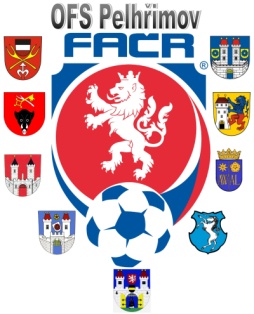 Zahájení disciplinárního řízení Datum: 23.4.2018DK OFS:Šebesta Václav (86100268), Želiv, č. utkání  2017613A2A1402							Václav Hrkal							předseda DK OFS